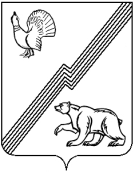 АДМИНИСТРАЦИЯ ГОРОДА ЮГОРСКАХанты-Мансийского автономного округа – Югры ПОСТАНОВЛЕНИЕот 08 апреля 2019 года										 № 728О запрете использования водных объектовобщего пользования на территории городаЮгорска для личных и бытовых нуждВ соответствии со статьёй 6 Водного кодекса Российской Федерации,  Федеральными законами от 06.10.2003 № 131-ФЗ «Об общих принципах организации местного самоуправления в Российской Федерации», от 30.03.1999 № 52-ФЗ «О санитарно-эпидемиологическом благополучии населения», Уставом города Югорска, в связи с несоответствием водных объектов общего пользования, расположенных на территории города Югорска санитарно-эпидемиологическим требованиям и представляющих опасность для здоровья населения города Югорска, в целях обеспечения безопасности людей:1. Установить запрет на забор (изъятие) водных ресурсов для целей питьевого и хозяйственно-бытового водоснабжения, купание, использование водных мотоциклов и других технических средств, предназначенных для отдыха на водных объектах, водопой для животных, на водных объектах расположенных на территории города Югорска. 2. Отделу по делам гражданской обороны и чрезвычайным ситуациям, транспорту и связи администрации города Югорска (Максименюк А.В.):2.1. Принять меры по предотвращению входа населения и въезда транспортных средств на территорию, прилегающую к водным объектам, расположенным на территории города Югорска.2.2. Установить запрещающие знаки перед входом/въездом на территорию, прилегающую к водным объектам, расположенным на территории города Югорска.3. Опубликовать постановление в официальном печатном издании города Югорска и разместить на официальном сайте органов местного самоуправления города Югорска.4. Настоящие постановление вступает в силу после его официального опубликования.5. Контроль за выполнением постановления возложить на заместителя главы города Югорска - директора департамента жилищно-коммунального и строительного комплекса администрации города Югорска В.К. Бандурина.Исполняющий обязанностиглавы города Югорска                                                                                                      С.Д. Голин